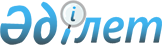 Солтүстік Қазақстан облысы Мамлют ауданы мәслихатының "2021-2023 жылдарға арналған аудандық бюджетті бекіту туралы" 2020 жылғы 25 желтоқсандағы № 81/2 шешіміне өзгерістер мен толықтыру енгізу туралыСолтүстік Қазақстан облысы Мамлют ауданы мәслихатының 2021 жылғы 25 қарашадағы № 13/2 шешімі. Қазақстан Республикасының Әділет министрлігінде 2021 жылғы 30 қарашада № 25481 болып тіркелді
      Солтүстік Қазақстан облысы Мамлют ауданының мәслихаты ШЕШТІ:
      1. Солтүстік Қазақстан облысы Мамлют ауданы мәслихатының "2021-2023 жылдарға арналған аудандық бюджетті бекіту туралы" 2020 жылғы 25 желтоқсандағы № 81/2 шешіміне (Нормативтік құқықтық актілерді мемлекеттік тіркеу тізілімінде № 6866 болып тіркелген) келесі өзгерістер мен толықтыру енгізілсін:
      1-тармақ жаңа редакцияда жазылсын:
      "1. 2021-2023 жылдарға арналған аудандық бюджеті осы шешімге тиісінше 1, 2 және 3-қосымшаларға сәйкес, соның ішінде 2021 жылға келесі көлемдерде бекітілсін:
      1) кірістер – 6696949,8 мың теңге:
      салықтық түсімдер – 578618,5 мың теңге;
      салықтық емес түсімдер – 4813,1 мың теңге;
      негізгі капиталды сатудан түсетін түсімдер – 12300 мың теңге;
      трансферттер түсімі – 6101218,2 мың теңге;
      2) шығындар – 6743087,3 мың теңге;
      3) таза бюджеттік кредиттеу – 23517,8 мың теңге:
      бюджеттік кредиттер – 35656,5 мың теңге;
      бюджеттік кредиттерді өтеу – 12138,7 мың теңге;
      4) қаржы активтерімен операциялар бойынша сальдо – 0 мың теңге;
      қаржы активтерін сатып алу – 0 мың теңге;
      мемлекеттің қаржы активтерін сатудан түсетін түсімдер – 0 мың теңге; 
      5) бюджет тапшылығы (профициті) – - 69655,3 мың теңге;
      6) бюджет тапшылығын қаржыландыру (профицитін пайдалану) – 69655,3 мың теңге;
      қарыздар түсімі – 35656,5 мың теңге;
      қарыздарды өтеу – 12138,7 мың теңге;
      бюджет қаражатының пайдаланылатын қалдықтары – 46137,5 мың теңге.";
      6-1-тармақ жаңа редакцияда жазылсын:
      "6-1. 2021 жылға арналған Солтүстік Қазақстан облысы Мамлют ауданының бюджетінде аудандық бюджеттен бюджеттерге берілетін ағымдағы нысаналы трансферттердің көлемі көзделсін:
      "Солтүстік Қазақстан облысы Мамлютка қаласы әкімінің аппараты" коммуналдық мемлекеттік мекемесіне 36658,9 мың теңге сомасында; 
      "Солтүстік Қазақстан облысы Мамлют ауданы Андреев ауылдық округі әкімінің аппараты" мемлекеттік мекемесіне – 3284,3 мың теңге;
      "Солтүстік Қазақстан облысы Мамлют ауданы Белое ауылдық округі әкімінің аппараты" коммуналдық мемлекеттік мекемесіне – 1000 мың теңге; 
      "Солтүстік Қазақстан облысы Мамлют ауданы Воскресенов ауылдық округі әкімінің аппараты" коммуналдық мемлекеттік мекемесіне – 2343,8 мың теңге; 
      "Солтүстік Қазақстан облысы Мамлют ауданы Дубровное ауылдық округі әкімінің аппараты" коммуналдық мемлекеттік мекемесіне – 5310,7 мың теңге; 
      "Солтүстік Қазақстан облысы Мамлют ауданы Қызыләскер ауылдық округі әкімінің аппараты" коммуналдық мемлекеттік мекемесіне – 6653,1 мың теңге;
      "Солтүстік Қазақстан облысы Мамлют ауданы Краснознамен ауылдық округі әкімінің аппараты" мемлекеттік мекемесіне – 2820 мың теңге;
      "Солтүстік Қазақстан облысы Мамлют ауданы Леденев ауылдық округі әкімінің аппараты" коммуналдық мемлекеттік мекемесіне – 4698,8 мың теңге;
      "Солтүстік Қазақстан облысы Мамлют ауданы Ленин ауылдық округі әкімінің аппараты" коммуналдық мемлекеттік мекемесіне – 7575 мың теңге;
      "Солтүстік Қазақстан облысы Мамлют ауданы Становое ауылдық округі әкімінің аппараты" коммуналдық мемлекеттік мекемесіне – 3578 мың теңге;
      "Солтүстік Қазақстан облысы Мамлют ауданы Пригород ауылдық округі әкімінің аппараты" коммуналдық мемлекеттік мекемесіне – 2894 мың теңге;
      "Солтүстік Қазақстан облысы Мамлют ауданы Новомихайлов ауылдық округі әкімінің аппараты" коммуналдық мемлекеттік мекемесіне – 20587,4 мың теңге.";
      7-тармақтың 1), 2), 3) тармақшалары жаңа редакцияда жазылсын:
      "1) 15030,6 мың теңге - мемлекеттік атаулы әлеуметтік көмекті төлеуге, соның ішінде:
      атаулы әлеуметтік көмекке – 12829 мың теңге, 
      кепілдікті әлеуметтік пакетке – 2201,6 мың теңге;
      2) 21515 мың теңге - Қазақстан Республикасында мүгедектердің құқықтарын қамтамасыз етуге және өмір сүру сапасын жақсартуға, соның ішінде:
      мүгедектерді міндетті гигиеналық құралдармен қамтамасыз ету нормаларын ұлғайту – 7376 мың теңге;
      ымдау тілі маманының қызмет көрсету – 0 мың теңге;
      мүгедектерге берілетін техникалық көмекші (орнын толтырушы) құралдардың тізбесін кеңейту – 4565 мың теңге;
      протездік-ортопедиялық құралдар – 2400 мың теңге,
      сурдотехникалық құралдар - 336 мың теңге,
      тифлотехникалық құралдар - 5295 мың теңге;
      арнаулы жүріп-тұру құралдары (кресло – арбалар) - 662 мың теңге,
      санаторлық-курорттық емделу - 881 мың теңге;
      3) 135697 мың теңге – нәтижелі жұмыспен қамтуды және жаппай кәсіпкерлікті дамытудың 2017–2021 жылдарға арналған "Еңбек" мемлекеттік бағдарламасы шеңберінде еңбек нарығын дамытуға, соның ішінде: 
      жалақыны бөлшектеп субсидиялау – 6776 мың теңге, 
      көшуге субсидия беру – 53388 мың теңге, 
      жастар тәжірибесі – 1967 мың теңге, 
      тұрғын үйді жалдауға (жалға) беруге және коммуналдық шығындарды өтеуге – 9000 мың теңге, 
      жұмыс берушілерге арналған субсидиялар – 0 мың теңге, 
      қоғамдық жұмыстар – 42400 мың теңге,
      жаңа бизнес-идеяларды іске асыруға қоныс аударушыларға гранттар (200 айлық есептік көрсеткіштері) – 22166 мың теңге;";
      7-тармақтың 5) тармақшасы жаңа редакцияда жазылсын:
      "5) 15730 мың теңге - мәдениет ұйымдары мен мұрағат мекемелеріндегі ерекше еңбек жағдайлары үшін мемлекеттік мәдениет ұйымдары мен мұрағат мекемелерінің басқарушы және негізгі персоналына лауазымдық айлықақысына қосымша ақылар белгілеуге;";
      7-1-тармақтың 2) тармақшасы жаңа редакцияда жазылсын:
      "2) 1583191 мың теңге – көлік инфрақұрылымының басым жобаларын іске асыруға, соның ішінде:
      аудандық маңызы бар КТММ-21 "Челябинск-Новосибирск" -Краснознамен-Беловка" М-51 автомобиль жолы" автомобиль жолын орташа жөндеу, 6-14 километр – 400573 мың теңге,
      КТММ-21 "М-51 РФ шекарасы (Челябинскке) РФ шекарасы (Новосибирскке)"-Краснознамен-Беловка" автомобиль жолын орташа жөндеу, 0-6,0 километр – 195812 мың теңге, 
      аудандық маңызы бар КТММ-23 "Қызыләскер-Раздольное" автомобиль жолын орташа жөндеу, 0-17 километр – 269890,7 мың теңге,
      аудандық маңызы бар КТММ-24 "Дубровное-Михайловка" автомобиль жолын орташа жөндеу, 0-19,5 километр – 620830 мың теңге, 
      аудандық маңызы бар КТММ-6 "Республикалық маңызы бар А-21 "Мамлютка-Қостанай"-Воскресеновка-Боголюбово-Надежка" автомобиль жолын орташа жөндеу 0-23,0 километр – 96085,3 мың теңге.";
      8-тармақтың 1) тармақшасы жаңа редакцияда жазылсын:
      "1) 2848,1 мың теңге - мәдениет демалыс үйлері жанындағы мәдени-сауықтыру орталықтарын жарақтандыруға;";
      8-тармақтың 9) тармақшасы жаңа редакцияда жазылсын:
      "9) 102701,1 мың теңге - Мамлютка қаласында 30 пәтерлі тұрғын үй салуға – "Нұрлы жер" тұрғын үй құрылысы Бағдарламасы шеңберінде коммуналдық тұрғын үй қорының тұрғын үйін салу және (немесе) реконструкциялау;";
      8-тармақтың 10) тармақшасы алып тасталсын;
      8-тармақтың 12), 13) тармақшалары жаңа редакцияда жазылсын:
      "12) 515,9 мың теңге – ауылдық кітапханаларды интернет желісіне қосуға, телефондандыруға, интернет үшін компьютерлер сатып алуға;
      13) 3459,5 мың теңге - 9 мамырға біржолғы төлемдерге;";
      8-тармақтың 15), 16), 17) тармақшалары жаңа редакцияда жазылсын:
      "15) 1678,8 мың теңге – протездік-ортопедиялық құралдарға; 
      16) 94423,8 мың теңге – жергілікті атқарушы органдардың мемлекеттік қызметшілерінің жалақысын арттыруға;
      17) 169583 мың теңге – "Мамлютка қаласын айналып өту" жолды күрделі жөндеуге;";
      8-тармақ келесі мазмұндағы 18), 19) тармақшаларымен толықтырылсын: 
      "18) 10000 мың теңге - Бексейіт ауылындағы кентішілік жолдарды ағымдағы жөндеуге;
      19) 4500 мың теңге - Мамлютка қаласындағы аудандық кітапхана ғимаратына күрделі жөндеу жүргізуге.";
      9-тармақ жаңа редакцияда жазылсын:
      "9. 2021 жылға арналған аудандық бюджетте 35656,5 мың теңге сомада республикалық бюджеттен мамандарға әлеуметтік көмек көрсету шараларын іске асыруға бюджеттік кредиттер ескерілсін.";
      9-1-тармақ алып тасталсын;
      10-тармақ жаңа редакцияда жазылсын:
      "10. 2021 жылға арналған мұқтаж азаматтардың жекелеген санаттарына әлеуметтік көмек түрлері бойынша шығындар 20446,4 мың теңге сомасында 4-қосымшаға сәйкес бекітілсін.".
      Көрсетілген шешімнің 1, 4-қосымшасы осы шешімнің 1, 2 қосымшаларына сәйкес жаңа редакцияда баяндалсын. 
      2. Осы шешім 2021 жылғы 1 қаңтардан бастап қолданысқа енгізіледi. 2021 жылға арналған Мамлют аудандық бюджеті 2021 жылға жекелеген санаттағы мұқтаж азаматтарға әлеуметтік көмектің түрлері
					© 2012. Қазақстан Республикасы Әділет министрлігінің «Қазақстан Республикасының Заңнама және құқықтық ақпарат институты» ШЖҚ РМК
				
      Солтүстік Қазақстан облысыМамлют ауданы мәслихатының хатшысы 

Р. Нурмуканова
Солтүстік Қазақстан облысыМамлют ауданы мәслихатының2021 жылғы 25 қарашадағы№ 13/2 шешіміне1-қосымшаСолтүстік Қазақстан облысыМамлют ауданы мәслихатының2020 жылғы 25 желтоқсандағы№ 81/2 шешіміне1-қосымша
Санаты
Санаты
Санаты
Санаты
Атауы
Сомасы, мың теңге
Сыныбы
Сыныбы
Сыныбы
Атауы
Сомасы, мың теңге
Кіші сыныбы
Кіші сыныбы
Атауы
Сомасы, мың теңге
1
2
3
3
4
5
1) Кірістер
6696949,8
1
Салықтық түсімдер
578618,5
01
Салықтық түсімдер
2720
2
2
Табыс салығы
2720
03
Әлеуметтік салық
279750,5
1
1
Әлеуметтік салық
279750,5
04
Меншiкке салынатын салықтар
223558
1
1
Мүлiкке салынатын салықтар
217348
3
3
Жер салығы
1230
4
4
Көлiк құралдарына салынатын салық
4970
05
Тауарларға, жұмыстарға және қызметтерге салынатын iшкi салықтар
69500
2
2
Акциздер
3000
3
3
Табиғи және басқа да ресурстарды пайдаланғаны үшiн түсетiн түсiмдер
55300
4
4
Кәсiпкерлiк және кәсiби қызметтi жүргiзгенi үшiн алынатын алымдар
11200
08
Заңдық маңызы бар әрекеттерді жасағаны және (немесе) оған уәкілеттігі бар мемлекеттік органдар немесе лауазымды адамдар құжаттар бергені үшін алынатын міндетті төлемдер
3100
1
1
Мемлекеттік баж
3100
2
Салықтық емес түсiмдер
4813,1
01
Мемлекеттік меншіктен түсетін кірістер
1886,1
5
5
Мемлекет меншігіндегі мүлікті жалға беруден түсетін кірістер
1524
7
7
Мемлекеттік бюджеттен берілген кредиттер бойынша сыйақылар
10,1
9
9
Мемлекет меншігінен түсетін басқа да кірістер
352
02
Мемлекеттік бюджеттен қаржыландырылатын мемлекеттік мекемелердің тауарларды (
жұмыстарды, қызметтерді) өткізуінен түсетін түсімдер
10
1
1
Мемлекеттік бюджеттен қаржыландырылатын мемлекеттік мекемелердің тауарларды (
жұмыстарды, қызметтерді) өткізуінен түсетін түсімдер
10
03
Мемлекеттік бюджеттен қаржыландырылатын мемлекеттік мекемелер ұйымдастыратын
мемлекеттік сатып алуды өткізуден түсетін ақша түсімдері
96
1
1
Мемлекеттік бюджеттен қаржыландырылатын мемлекеттік мекемелер ұйымдастыратын
мемлекеттік сатып алуды өткізуден түсетін ақша түсімдері
96
04
Мемлекеттік бюджеттен қаржыландырылатын, сондай-ақ Қазақстан Республикасы Ұлттық
Банкінің бюджетінен (шығыстар сметасынан) қамтылатын және қаржыландырылатын
мемлекеттік мекемелер салатын айыппұлдар, өсімпұлдар, санкциялар, өндіріп алулар
800
1
1
Мұнай секторы ұйымдарынан және Жәбірленушілерге өтемақы қорына түсетін түсімдерді қоспағанда, мемлекеттік бюджеттен қаржыландырылатын, сондай-ақ Қазақстан Республикасы Ұлттық Банкінің бюджетінен (шығыстар сметасынан) қамтылатын және қаржыландырылатын мемлекеттік мекемелер салатын айыппұлдар, өсімпұлдар, санкциялар, өндіріп алулар
800
06
Басқа да салықтық емес түсiмдер
2021
1
1
Басқа да салықтық емес түсiмдер
2021
3
Негізгі капиталды сатудан түсетін түсімдер
12300
03
Жердi және материалдық емес активтердi сату
12300
1
1
Жерді сату
11800
2
2
Материалдық емес активтерді сату
500
4
Трансферттердің түсімдері
6101218,2
01
Төмен тұрған мемлекеттiк басқару органдарынан трансферттер
23,3
3
3
Аудандық маңызы бар қалалардың, ауылдардың, кенттердің, ауылдық округтардың бюджеттерінен трансферттер
23,3
02
Мемлекеттiк басқарудың жоғары тұрған органдарынан түсетiн трансферттер
6101194,9
2
2
Облыстық бюджеттен түсетiн трансферттер
6101194,9
Функционалдық топ
Функционалдық топ
Функционалдық топ
Функционалдық топ
Атауы
Сомасы, мың теңге
Кіші функция
Кіші функция
Кіші функция
Атауы
Сомасы, мың теңге
Бюджеттік бағдарламалардың әкімшісі
Бюджеттік бағдарламалардың әкімшісі
Атауы
Сомасы, мың теңге
Бағдарлама
1
2
3
4
5
6
2) Шығыстар
6743087,3
01
Жалпы сипаттағы мемлекеттік қызметтер
989328,7
01
Мемлекеттiк басқарудың жалпы функцияларын орындайтын өкiлдi, атқарушы және
басқа органдар
282750,7
 112
Аудан (облыстық маңызы бар қала) мәслихатының аппараты
33403,8
001
Аудан (облыстық маңызы бар қала) мәслихатының қызметін қамтамасыз ету жөніндегі қызметтер
31705,2
003
Мемлекеттік органның күрделі шығыстары
1698,6
122 
Аудан (облыстық маңызы бар қала) әкімінің аппараты
249346,9
001
Аудан (облыстық маңызы бар қала) әкімінің қызметін қамтамасыз ету жөніндегі қызметтер
174493,2
003
Мемлекеттік органның күрделі шығыстары
17580
113
Төменгі тұрған бюджеттерге берілетін нысаналы ағымдағы трансферттер
57273,7
02
Қаржылық қызмет
1479,9
459
Ауданның (облыстық маңызы бар қаланың) экономика және қаржы бөлімі
1479,9
003
Салық салу мақсатында мүлікті бағалауды жүргізу
1255,7
010
Жекешелендіру, коммуналдық меншікті басқару, жекешелендіруден кейінгі қызмет және осыған байланысты дауларды реттеу
224,2
09
Жалпы сипаттағы өзге де мемлекеттiк қызметтер
705098,1
459
Ауданның (облыстық маңызы бар қаланың) экономика және қаржы бөлімі
64231,3
001
Ауданның (облыстық маңызы бар қаланың) экономикалық саясаттын қалыптастыру мен дамыту, мемлекеттік жоспарлау, бюджеттік атқару және коммуналдық меншігін басқару саласындағы мемлекеттік саясатты іске асыру жөніндегі қызметтер
55890,9
015
Мемлекеттік органның күрделі шығыстары
8340,4
495 
Ауданның (облыстық маңызы бар қаланың) сәулет, құрылыс, тұрғын үй-коммуналдық шаруашылығы, жолаушылар көлігі және автомобиль жолдары бөлімі
640866,8
001
Жергілікті деңгейде сәулет, құрылыс, тұрғын үй-коммуналдық шаруашылық, жолаушылар көлігі және автомобиль жолдары саласындағы мемлекеттік саясатты іске асыру жөніндегі қызметтер
31678,6
003
Мемлекеттік органның күрделі шығыстары
32233,3
113
Төменгі тұрған бюджеттерге берілетін нысаналы ағымдағы трансферттер
576954,9
02
Қорғаныс
14221,4
01
Әскери мұқтаждар
6025
122 
Аудан (облыстық маңызы бар қала) әкімінің аппараты
6025
005
Жалпыға бірдей әскери міндетті атқару шеңберіндегі іс-шаралар
6025
02
Төтенше жағдайлар жөнiндегi жұмыстарды ұйымдастыру
8196,4
122
Аудан (облыстық маңызы бар қала) әкімінің аппараты
8196,4
006
Аудан (облыстық маңызы бар қала) ауқымындағы төтенше жағдайлардың алдын алу және оларды жою
7044,4
007
Аудандық (қалалық) ауқымдағы дала өрттерінің, сондай-ақ мемлекеттік өртке қарсы қызмет органдары құрылмаған елдi мекендерде өрттердің алдын алу және оларды сөндіру жөніндегі іс-шаралар
1152
03
Қоғамдық тәртіп, қауіпсіздік, құқықтық, сот, қылмыстық-атқару қызметі
318
09
Қоғамдық тәртіп және қауіпсіздік саласындағы басқа да қызметтер
318
495
Ауданның (облыстық маңызы бар қаланың) сәулет, құрылыс, тұрғын үй-коммуналдық шаруашылығы, жолаушылар көлігі және автомобиль жолдары бөлімі
318
019
Елдi мекендерде жол қозғалысы қауiпсiздiгін қамтамасыз ету
318
06
Әлеуметтiк көмек және әлеуметтiк қамсыздандыру
413741
01
Әлеуметтiк қамсыздандыру
16621,1
451
Ауданның (облыстық маңызы бар қаланың) жұмыспен қамту және әлеуметтік
бағдарламалар бөлімі
16621,1
005
Мемлекеттік атаулы әлеуметтік көмек
16336,1
057
Атаулы мемлекеттік әлеуметтік көмек алушылар болып табылатын жеке тұлғаларды телевизиялық абоненттiк жалғамалармен қамтамасыз ету
285
02
Әлеуметтiк көмек
360470,8
 451
Ауданның (облыстық маңызы бар қаланың) жұмыспен қамту және әлеуметтік бағдарламалар бөлімі
360470,8
002
Жұмыспен қамту бағдарламасы
166770,7
007
Жергілікті өкілетті органдардың шешімі бойынша мұқтаж азаматтардың жекелеген топтарына әлеуметтік көмек
20446,4
010
Үйден тәрбиеленіп оқытылатын мүгедек балаларды материалдық қамтамасыз ету
551,4
014
Мұқтаж азаматтарға үйде әлеуметтік көмек көрсету
91599
017
Оңалтудың жеке бағдарламасына сәйкес мұқтаж мүгедектердi мiндеттi гигиеналық
құралдармен қамтамасыз ету, қозғалуға қиындығы бар бірінші топтағы мүгедектерге
жеке көмекшінің және есту бойынша мүгедектерге қолмен көрсететiн тіл маманының
қызметтерін ұсыну
37171,3
023
Жұмыспен қамту орталықтарының қызметін қамтамасыз ету
43932
09
Әлеуметтiк көмек және әлеуметтiк қамтамасыз ету салаларындағы өзге де қызметтер
36649,1
451
Ауданның (облыстық маңызы бар қаланың) жұмыспен қамту және әлеуметтік бағдарламалар бөлімі
36649,1
001
Жергілікті деңгейде халық үшін әлеуметтік бағдарламаларды жұмыспен қамтуды қамтамасыз етуді іске асыру саласындағы мемлекеттік саясатты іске асыру жөніндегі қызметтер
36109,1
011
Жәрдемақыларды және басқа да әлеуметтік төлемдерді есептеу, төлеу мен жеткізу бойынша қызметтерге ақы төлеу
240
067
Ведомстволық бағыныстағы мемлекеттік мекемелер мен ұйымдардың күрделі шығыстары
300
7
Тұрғын үй-коммуналдық шаруашылық
686131,4
01
Тұрғын үй шаруашылығы
615183,2
 495
Ауданның (облыстық маңызы бар қаланың) сәулет, құрылыс, тұрғын-үй коммуналдық шаруашылығы, жолаушылар көлігі және автомобиль жолдары бөлімі
615183,2
007
Коммуналдық тұрғын үй қорының тұрғын үйін жобалау және (немесе) салу,реконструкциялау
381291,2
008
Мемлекеттік тұрғын үй қорын сақтауды үйымдастыру
21000
011
Азаматтардың жекелеген санаттарын тұрғын үймен қамтамасыз ету
13
020
Кондоминиум объектілеріне техникалық паспорттар дайындау
1000
033
Инженерлік-коммуникациялық инфрақұрылымды жобалау, дамыту және (немесе)
жайластыру
11879
081
Кондоминиум объектілерінің ортақ мүлкіне күрделі жөндеу жүргізуге кредит беру
0
098
Коммуналдық тұрғын үй қорының тұрғын үйлерін сатып алу
200000
02
Коммуналдық шаруашылық
69498,2
 495
Ауданның (облыстық маңызы бар қаланың) сәулет, құрылыс, тұрғын-үй коммуналдық шаруашылығы, жолаушылар көлігі және автомобиль жолдары бөлімі
69498,2
013
Коммуналдық шаруашылықты дамыту
45000
014
Сумен жабдықтау және су бұру жүйесін дамыту
1
015
Шағын қалаларды үздіксіз жылумен жабдықтауды қамтамасыз ету
12725
016
Сумен жабдықтау және су бұру жүйесінің жұмыс істеуі
11772,2
058
Ауылдық елді мекендердегі сумен жабдықтау және су бұру жүйелерін дамыту
0
03
Елді-мекендерді көркейту
1450
495
Ауданның (облыстық маңызы бар қаланың) сәулет, құрылыс, тұрғын-үй коммуналдық шаруашылығы, жолаушылар көлігі және автомобиль жолдары бөлімі
1450
029
Елдi мекендердi абаттандыру және көгалдандыру
1450
08
Мәдениет, спорт, туризм және ақпараттық кеңістiк
275535,6
01
Мәдениет саласындағы қызмет
127126
478
Ауданның (облыстық маңызы бар қаланың) ішкі саясат, мәдениет және тілдерді дамыту бөлімі
36866
009
Мәдени-демалыс жұмысын қолдау
36866
495 
Ауданның (облыстық маңызы бар қаланың) сәулет, құрылыс, тұрғын үй-коммуналдық шаруашылығы, жолаушылар көлігі және автомобиль жолдары бөлімі
90260
036
Мәдениет объектілерін дамыту
90260
02
Спорт
25488,7
465 
Ауданның (облыстық маңызы бар қаланың) дене шынықтыру және спорт бөлімі
23188,7
001
Жергілікті деңгейде дене шынықтыру және спорт саласындағы мемлекеттік саясатты іске асыру жөніндегі қызметтер
12668,8
006
Аудандық (облыстық маңызы бар қалалық) деңгейде спорттық жарыстар өткізу
1360
007
Әртүрлі спорт түрлері бойынша аудан (облыстық маңызы бар қала) құрама командаларының мүшелерін дайындау және олардың облыстық спорт жарыстарына қатысуы
9159,9
495
Ауданның (облыстық маңызы бар қаланың) сәулет, құрылыс, тұрғын үй-коммуналдық шаруашылығы, жолаушылар көлігі және автомобиль жолдары бөлімі
2300
021
Cпорт объектілерін дамыту
2300
03
Ақпараттық кеңiстiк
70640,7
478
Ауданның (облыстық маңызы бар қаланың) ішкі саясат, мәдениет және тілдерді дамыту бөлімі
70640,7
005
Мемлекеттік ақпараттық саясат жүргізу жөніндегі қызметтер
11554
007
Аудандық (қалалық) кiтапханалардың жұмыс iстеуi
58373,9
008 
Мемлекеттiк тiлдi және Қазақстан халқының басқа да тiлдерін дамыту
712,8
09
Мәдениет, спорт, туризм және ақпараттық кеңiстiктi ұйымдастыру жөнiндегi өзге де
қызметтер
52280,2
478
Ауданның (облыстық маңызы бар қаланың) ішкі саясат, мәдениет және тілдерді дамыту бөлімі
52280,2
001
Ақпаратты, мемлекеттілікті нығайту және азаматтардың әлеуметтік сенімділігін қалыптастыру саласында жергілікті деңгейде мемлекеттік саясатты іске асыру жөніндегі қызметтер
26165,6
003
Мемлекеттік органның күрделі шығыстары
292,5
004 
Жастар саясаты саласында іс-шараларды іске асыру
5840
032
Ведомстволық бағыныстағы мемлекеттік мекемелер мен ұйымдардың күрделі шығыстары
8526,7
113
Төменгі тұрған бюджеттерге берілетін нысаналы ағымдағы трансферттер
11455,4
10
Ауыл, су, орман, балық шаруашылығы, ерекше қорғалатын табиғи аумақтар, қоршаған ортаны және жануарлар дүниесін қорғау, жер қатынастары
96380
01
Ауыл шаруашылығы
54328
474
Ауданның (облыстық маңызы бар қаланың) ауыл шаруашылығы және ветеринария бөлімі
54328
001
Жергілікті деңгейде ауыл шаруашылығы және ветеринария саласындағы мемлекеттік саясатты іске асыру жөніндегі қызметтер
34797
003
Мемлекеттік органның күрделі шығыстары
7061
113
Төменгі тұрған бюджеттерге берілетін нысаналы ағымдағы трансферттер
12470
06
Жер қатынастары
24467
463
Ауданның (облыстық маңызы бар қаланың) жер қатынастары бөлімі
24467
001
Аудан (облыстық маңызы бар қала) аумағында жер қатынастарын реттеу саласындағы мемлекеттік саясатты іске асыру жөніндегі қызметтер
21781
007
Мемлекеттік органның күрделі шығыстары
2686
09
Ауыл, су, орман, балық шаруашылығы, қоршаған ортаны қорғау және жер қатынастары саласындағы басқа да қызметтер
17585
459
Ауданның (облыстық маңызы бар қаланың) экономика және қаржы бөлімі
17585
099
Мамандарға әлеуметтік қолдау көрсету жөніндегі шараларды іске асыру
17585
12
Көлiк және коммуникация
1605097
01
Автомобиль көлiгi
1605097
495
Ауданның (облыстық маңызы бар қаланың) сәулет, құрылыс, тұрғын үй-коммуналдық шаруашылығы, жолаушылар көлігі және автомобиль жолдары бөлімі
1605097
023
Автомобиль жолдарының жұмыс істеуін қамтамасыз ету
14668,8
034
Көлiк инфрақұрылымының басым жобаларын іске асыру
1583191
045
Аудандық маңызы бар автомобиль жолдарын және елді-мекендердің көшелерін күрделі және орташа жөндеу
7237,2
13
Басқалар
16697,2
03
Кәсiпкерлiк қызметтi қолдау және бәсекелестікті қорғау
13677,4
469
Ауданның (облыстық маңызы бар қаланың) кәсіпкерлік бөлімі
13677,4
001
Жергілікті деңгейде кәсіпкерлікті дамыту саласындағы мемлекеттік саясатты іске асыру жөніндегі қызметтер
13509,4
004
Мемлекеттік органның күрделі шығыстары
168
09
Басқалар
3019,8
459
Ауданның (облыстық маңызы бар қаланың) экономика және қаржы бөлімі
3019,8
012
Ауданның (облыстық маңызы бар қаланың) жергілікті атқарушы органының резерві
3019,8
14
Борышқа қызмет көрсету
762,1
01
Борышқа қызмет көрсету
762,1
459
Ауданның (облыстық маңызы бар қаланың) экономика және қаржы бөлімі
762,1
021
Жергілікті атқарушы органдардың облыстық бюджеттен қарыздар бойынша сыйақылар мен өзге де төлемдерді төлеу бойынша борышына қызмет көрсету
762,1
15
Трансферттер
2644874,9
01
Трансферттер
2644874,9
459
Ауданның (облыстық маңызы бар қаланың) экономика және қаржы бөлімі
2644874,9
006
Пайдаланылмаған (толық пайдаланылмаған) нысаналы трансферттерді қайтару
1996,9
024
Заңнаманы өзгертуге байланысты жоғары тұрған бюджеттің шығындарын өтеуге төменгі тұрған бюджеттен ағымдағы нысаналы трансферттер
2354878
038
Субвенциялар
288000
3) Таза бюджеттік кредиттеу
23517,8
Бюджеттік кредиттер
35656,5
07
Тұрғын үй-коммуналдық шаруашылық
0
02
Коммуналдық шаруашылық
0
495
Ауданның (облыстық маңызы бар қаланың) сәулет, құрылыс, тұрғын үй-коммуналдық шаруашылығы, жолаушылар көлігі және автомобиль жолдары бөлімі
0
058
Ауылдық елді мекендердегі сумен жабдықтау және су бұру жүйелерін дамыту
0
10
Ауыл, су, орман, балық шаруашылығы, ерекше қорғалатын табиғи аумақтар, қоршаған ортаны және жануарлар дүниесін қорғау, жер қатынастары
35656,5
09
Ауыл, су, орман, балық шаруашылығы, қоршаған ортаны қорғау және жер
қатынастары саласындағы басқа да қызметтер
35656,5
459
Ауданның (облыстық маңызы бар қаланың) экономика және қаржы бөлімі
35656,5
018
Мамандарды әлеуметтік қолдау шараларын іске асыру үшін бюджеттік кредиттер
35656,5
Санаты
Санаты
Санаты
Санаты
Атауы
Сома, мың теңге
Сыныбы
Сыныбы
Сыныбы
Атауы
Сома, мың теңге
Кіші сыныбы
Кіші сыныбы
Атауы
Сома, мың теңге
5
Бюджеттік кредиттерді өтеу
12138,7
01
Бюджеттік кредиттерді өтеу
12138,7
1
1
Мемлекеттік бюджеттен берілген бюджеттік кредиттерді өтеу
12138,7
4) Қаржы активтерімен операциялар бойынша сальдо
0
Қаржы активтерін сатып алу
0
Мемлекеттің қаржы активтерін сатудан түсетін түсімдер
0
Функционалдық топ
Функционалдық топ
Функционалдық топ
Функционалдық топ
Атауы
Сомасы, мың теңге
Бюджеттік бағдарламалардың әкімшісі
Бюджеттік бағдарламалардың әкімшісі
Бюджеттік бағдарламалардың әкімшісі
Атауы
Сомасы, мың теңге
Бағдарлама
Бағдарлама
Атауы
Сомасы, мың теңге
1
2
3
3
4
5
5) Бюджет тапшылығы (профициті)
-69655,3
6) Бюджет тапшылығын қаржыландыру (профицитін пайдалану)
69655,3
7
Қарыздар түсімдері
35656,5
01
Мемлекеттік ішкі қарыздар
35656,5
2
2
Қарыз алу келісім-шарттары
35656,5
Функционалдық топ
Функционалдық топ
Функционалдық топ
Функционалдық топ
Атауы
Сомасы, мың теңге
Кіші функция
Кіші функция
Кіші функция
Атауы
Сомасы, мың теңге
Бюджеттік бағдарламалардың әкімшісі
Бюджеттік бағдарламалардың әкімшісі
Атауы
Сомасы, мың теңге
Бағдарлама
Атауы
Сомасы, мың теңге
1
2
3
4
5
6
16
Қарыздарды өтеу
12138,7
01
Қарыздарды өтеу
12138,7
 459
Ауданның (облыстық маңызы бар қаланың) экономика және қаржы бөлімі
12138,7
005
Жергілікті атқарушы органның жоғары тұрған бюджет алдындағы борышын өтеу
12138,7
Санаты
Санаты
Санаты
Санаты
Атауы
Сомасы, мың теңге
Сыныбы
Сыныбы
Сыныбы
Атауы
Сомасы, мың теңге
Кіші сыныбы
Кіші сыныбы
Атауы
Сомасы, мың теңге
8
Бюджет қаражаттарының пайдаланылатын қалдықтары
46137,5
01
Бюджет қаражаты қалдықтары
46137,5
1
1
Бюджет қаражатының бос қалдықтары
46137,5Солтүстік Қазақстан облысыМамлют ауданы мәслихатының2021 жылғы 25 қарашадағы№ 13/2 шешіміне2- қосымшаСолтүстік Қазақстан облысыМамлют ауданы мәслихатының2020 жылғы 25 желтоқсандағы№ 81/2 шешіміне4- қосымша
№ р/с
Атауы
Сомасы, мың теңге
1
2
3
1
Атаулы күндер мен мереке күндеріне бір рет әлеуметтік көмек
16144,2
2
Табиғи зілзаланың немесе өрттің салдарынан немесе әлеуметтік мәні бар аурулардың салдарынан өмірлік қиын жағдай туындаған кезде әлеуметтік көмек
4302,2
Жиыны:
20446,4